Medical Finance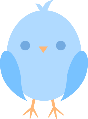 Lessons for the Week  5/6 – 5/10   Blk 2 & 4—Week #15Mon. 5/6:	1. Insurance Quotes comments/discussion		2.  Car Payment Calculator *examples together Financing a Car Loan (from website)Homework:  	1.)  Weekly Finance Article about insurance (any kind) e-mailed BEFORE class DUE: Fri. 5/10Tues. 5/7:	1. Intro to My Car:  A Personalized Plan (Project—300 pts.)Homework:  	1.)  My Car:  A Personalized Plan DUE: e-mailed sometime Fri. 5/10, Presented M 5/132.)  Weekly Finance Article about insurance (any kind) e-mailed BEFORE class DUE: Fri. 5/10Wed. 5/8:		Mrs. Nguyen teaches a SPECIAL LESSON—thank you for your help!1. My Car:  A Personalized Plan (Project—300 pts.)Homework:  	1.)  My Car:  A Personalized Plan DUE: e-mailed sometime Fri. 5/10, Presented M 5/132.)  Weekly Finance Article about insurance (any kind) e-mailed BEFORE class DUE: Fri. 5/10Thurs. 5/9:	1. My Car:  A Personalized Plan (Project—300 pts.)Homework:  	1.)  My Car:  A Personalized Plan DUE: e-mailed sometime Mon. 5/13, Presented T 5/142.)  Weekly Finance Article about insurance (any kind) e-mailed BEFORE class DUE: Fri. 5/10Fri. 5/10:	1. *5 students share finance articles2.  My Car:  A Personalized Plan (Project—300 pts.) DUE sometime todayHomework:  	1.) e-mailed sometime Mon. 5/13, Presented Tues 5/14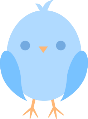 